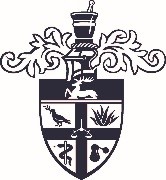 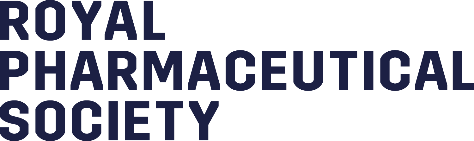 Royal Pharmaceutical Society (RPS) – Application for EndorsementPlease complete the application below and return to endorsement@rpharms.com Note: RPS Endorsement can take up to 6 to 8 weeks to complete.Your contact details:About your endorsement request:Name of Applicant:Name of organisation being represented:Address:Contact number:Email address:Name of project:Date of submission:Expected date of final version:Deadline:Provide a brief summary of the project; e.g. scope, audience, output, impactWhat organisation is managing the project?Who are the key stakeholders/authors?Who are the likely target audience?Who from the RPS has been involved and in what capacity?Can you provide details of the pharmacists or pharmacy groups that have been involved?Has the RPS endorsed a previous activity of your group or project?Tell us what exactly the RPS is being asked to do e.g. endorse, co-badge, be listed as contributor to the projectDo you require the RPS logo, Endorsed by logo or any RPS trademarks? (Y / N) – if no this should shorten the time taken to processIs endorsement, co-badging etc. being sought from other organisations and if so, from whom?Is the project being sponsored and if so, by whom?How will the work be evaluated by the requesting organisation?Are you aware of any potential conflicts of interest?Is this publication linked to a campaign? If so, please provide further detailsFor RPS useFor RPS useFor RPS useReviewer name(s)Date of review:Recommendation to endorse   Recommendation to endorse   YES   	NO   		Summary of feedback – to be passed on to applicantSummary of feedback – to be passed on to applicantSummary of feedback – to be passed on to applicant